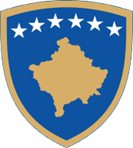 Republika e Kosovës- Republika Kosova - Republic of KosovoQeveria - Vlada - GovernmentOffice of the Prime Minister - Ured Premijera - Office of the Prime MinisterOffice for Good Governance / Office for Good GovernanceAkcioni plan za prava osoba sa invaliditetom u Republici Kosovo 2021-2023Septembar, 2021ZDRAVLJEZDRAVLJEZDRAVLJEZDRAVLJEZDRAVLJEZDRAVLJEZDRAVLJEZDRAVLJEZDRAVLJEZDRAVLJEZDRAVLJEZDRAVLJEZDRAVLJEBr.Strateški i specifični ciljevi, pokazatelji i mereOsnovna vrednost Osnovna vrednost Osnovna vrednost Osnovna vrednost Privremeni cilj [2022]Privremeni cilj [2022]Cilj poslednje godine [2023]Cilj poslednje godine [2023]IshodIshodIshodIshodI.Strateški cilj: Strateški cilj 1: Poboljšanje pružanja zdravstvenih usluga za osobe sa invaliditetomStrateški cilj: Strateški cilj 1: Poboljšanje pružanja zdravstvenih usluga za osobe sa invaliditetomStrateški cilj: Strateški cilj 1: Poboljšanje pružanja zdravstvenih usluga za osobe sa invaliditetomStrateški cilj: Strateški cilj 1: Poboljšanje pružanja zdravstvenih usluga za osobe sa invaliditetomStrateški cilj: Strateški cilj 1: Poboljšanje pružanja zdravstvenih usluga za osobe sa invaliditetomStrateški cilj: Strateški cilj 1: Poboljšanje pružanja zdravstvenih usluga za osobe sa invaliditetomStrateški cilj: Strateški cilj 1: Poboljšanje pružanja zdravstvenih usluga za osobe sa invaliditetomStrateški cilj: Strateški cilj 1: Poboljšanje pružanja zdravstvenih usluga za osobe sa invaliditetomStrateški cilj: Strateški cilj 1: Poboljšanje pružanja zdravstvenih usluga za osobe sa invaliditetomStrateški cilj: Strateški cilj 1: Poboljšanje pružanja zdravstvenih usluga za osobe sa invaliditetomStrateški cilj: Strateški cilj 1: Poboljšanje pružanja zdravstvenih usluga za osobe sa invaliditetomStrateški cilj: Strateški cilj 1: Poboljšanje pružanja zdravstvenih usluga za osobe sa invaliditetomStrateški cilj: Strateški cilj 1: Poboljšanje pružanja zdravstvenih usluga za osobe sa invaliditetomI.1Specifični ciljevi: Izgradnja kapaciteta zdravstvenog osoblja za pružanje zdravstvenih uslugaSpecifični ciljevi: Izgradnja kapaciteta zdravstvenog osoblja za pružanje zdravstvenih uslugaSpecifični ciljevi: Izgradnja kapaciteta zdravstvenog osoblja za pružanje zdravstvenih uslugaSpecifični ciljevi: Izgradnja kapaciteta zdravstvenog osoblja za pružanje zdravstvenih uslugaSpecifični ciljevi: Izgradnja kapaciteta zdravstvenog osoblja za pružanje zdravstvenih uslugaSpecifični ciljevi: Izgradnja kapaciteta zdravstvenog osoblja za pružanje zdravstvenih uslugaSpecifični ciljevi: Izgradnja kapaciteta zdravstvenog osoblja za pružanje zdravstvenih uslugaSpecifični ciljevi: Izgradnja kapaciteta zdravstvenog osoblja za pružanje zdravstvenih uslugaSpecifični ciljevi: Izgradnja kapaciteta zdravstvenog osoblja za pružanje zdravstvenih uslugaSpecifični ciljevi: Izgradnja kapaciteta zdravstvenog osoblja za pružanje zdravstvenih uslugaSpecifični ciljevi: Izgradnja kapaciteta zdravstvenog osoblja za pružanje zdravstvenih uslugaSpecifični ciljevi: Izgradnja kapaciteta zdravstvenog osoblja za pružanje zdravstvenih uslugaSpecifični ciljevi: Izgradnja kapaciteta zdravstvenog osoblja za pružanje zdravstvenih usluga1Pokazatelj: Izveštaj o analizi0%0%0%0%30%30%30%60%70%70%70%70%2Pokazatelj: •	Programi obuke medicinskog osoblja koji sadrže specifičnosti o osobama sa invaliditetom20%20%20%20%40%40%40%70%80%80%80%80%Br.Mera RokBudžetBudžetBudžetBudžetBudžetBudžetIzvor finansiranjaVodeća i institucija za pružanje podrškeVodeća i institucija za pružanje podrškeProizvod (Autput)Reference na dokumenteBr.Mera Rok202120222022202220232023Izvor finansiranjaVodeća i institucija za pružanje podrškeVodeća i institucija za pružanje podrškeProizvod (Autput)Reference na dokumenteI.1.1Pružanje zdravstvenih usluga za osobe sa invaliditetom u okviru kućnih poseta20222023Nije planiranNije planiranNije planiran75007500MZMZ / NIJZGCPMMZ / NIJZGCPMBroj zdravstvenih kartona za vrstu invaliditeta.Zakon br. 04 / L-125 o zdravljuI.1.2Vakcinacija osoba sa invaliditetom vakcinom protiv sezonskog gripa202120222023Bez dodatnih troškovaBez dodatnih troškovaBez dodatnih troškovaBez dodatnih troškovaBez dodatnih troškovaBez dodatnih troškovaMZMZ / NIJZGCPMMZ / NIJZGCPMBroj vakcinisanih osoba sa invaliditetom.ZAKON BR. 07 / L-006o sprečavanju i borbi protiv pandemije COVID-19 u Republici KosovoI.1.3Sastavljanje materijala za promociju zdravlja osoba sa invaliditetom i zdravstveno obrazovanje za zdravstvene radnike2022202325002500250025002500IPHGCPMNVO, potencijalni donatoriGCPMNVO, potencijalni donatoriBroj organizovanih obuka za zdravstveno obrazovanje.Broj distribuiranih obrazovnih materijala.Zakon br. 04 / L-125 o zdravljuI.1.4Realizacija zdravstvenih usluga PWD-ovima202120222023Bez troškovaBez troškovaBez troškovaBez troškovaBez troškovaBez troškovaMZ/IJZMZ/IJZGCPMKHUCSRezultati objavljeni iz upitnika koje su popunile osobe sa invaliditetom o zadovoljstvu zdravstvenim uslugama.Zakon br. 04 / L-125 o zdravljuI.1.5Obuke za medicinske sestre i pomoćno osoblje na temu pristupa i tretmana osoba sa invaliditetom2022202310,00010,00010,00010,00010,000PZZPZZNIJZKPZZNIJZKBroj završenih obuka. Obučene medicinske sestre.Izveštaj o održanim obukamaI.1.6Koordinacija aktivnosti sa MRSZ-om202120222023Bez troškovaBez troškovaBez troškovaBez troškovaBez troškovaBez troškovaMZMRSZMRSZBroj sprovedenih aktivnosti.Zakon br. 04 / L-125 o zdravljuUkupni budžet za specifični cilj I.1:012,500.0012,500.0012,500.0020,000.0020,000.00Od čega kapitalni:000000Od čega tekući:012,500.0012,500.0012,500.0020,000.0020,000.00I.2Specifični cilj: Rano otkrivanje i prepoznavanje invaliditeta u prenatalnom, natalnom i postnatalnom perioduSpecifični cilj: Rano otkrivanje i prepoznavanje invaliditeta u prenatalnom, natalnom i postnatalnom perioduSpecifični cilj: Rano otkrivanje i prepoznavanje invaliditeta u prenatalnom, natalnom i postnatalnom perioduSpecifični cilj: Rano otkrivanje i prepoznavanje invaliditeta u prenatalnom, natalnom i postnatalnom perioduSpecifični cilj: Rano otkrivanje i prepoznavanje invaliditeta u prenatalnom, natalnom i postnatalnom perioduSpecifični cilj: Rano otkrivanje i prepoznavanje invaliditeta u prenatalnom, natalnom i postnatalnom perioduSpecifični cilj: Rano otkrivanje i prepoznavanje invaliditeta u prenatalnom, natalnom i postnatalnom perioduSpecifični cilj: Rano otkrivanje i prepoznavanje invaliditeta u prenatalnom, natalnom i postnatalnom perioduSpecifični cilj: Rano otkrivanje i prepoznavanje invaliditeta u prenatalnom, natalnom i postnatalnom perioduSpecifični cilj: Rano otkrivanje i prepoznavanje invaliditeta u prenatalnom, natalnom i postnatalnom perioduSpecifični cilj: Rano otkrivanje i prepoznavanje invaliditeta u prenatalnom, natalnom i postnatalnom perioduSpecifični cilj: Rano otkrivanje i prepoznavanje invaliditeta u prenatalnom, natalnom i postnatalnom perioduSpecifični cilj: Rano otkrivanje i prepoznavanje invaliditeta u prenatalnom, natalnom i postnatalnom periodu1Pokazatelj: Rano otkrivanje i prepoznavanje invaliditeta u prenatalnom, natalnom i postnatalnom periodu0%0%0%30%30%30%50%50%100%100%100%100%2Pokazatelj : Prenatalna dijagnoza uz laboratorijsku operaciju0%0%0%30%30%30%50%50% 100% 100% 100% 100%Br. MeraRok             Budžet             Budžet             Budžet             Budžet             BudžetIzvor finansiranjaIzvor finansiranjaVodeća i institucija za pružanje podrškeVodeća i institucija za pružanje podrškeProizvodi (Autput)Reference na dokumentaBr. MeraRok20212022202220222023Izvor finansiranjaIzvor finansiranjaVodeća i institucija za pružanje podrškeVodeća i institucija za pružanje podrškeProizvodi (Autput)Reference na dokumentaI.1.2Sprovođenje istraživanja u oblasti zdravstvenih stanja povezanih sa PWD-ovima.2022-202325,00025,00025,000MZNIJZKMZNIJZKMZNIJZKMZNIJZKKompletne liste zasnovane na osnovnim potrebama PWD-ova.Zakon br. 04 / L-125 o zdravljuI.2.2Sprovođenje programa zdravstvenog obrazovanja za roditelje u otkrivanju uzroka koji rezultiraju invaliditetom.202120222023U okviru budžeta HUCSK, KPSH i NIJZKU okviru budžeta HUCSK, KPSH i NIJZKU okviru budžeta HUCSK, KPSH i NIJZKU okviru budžeta HUCSK, KPSH i NIJZKU okviru budžeta HUCSK, KPSH i NIJZKMZMZMZ NIJZKPZZMZ NIJZKPZZBroj sprovedenih aktivnosti.Izveštaj o sprovedenim aktivnostimaUkupan  budžet za specifični cilj I.2:025,000.0025,000.0025,000.000Od čega kapitalni:00000Od čega tekući:025,000.0025,000.0025,000.000I.3Specifični cilj: Povećati pružanje zdravstvenih usluga za osobe sa invaliditetom.Specifični cilj: Povećati pružanje zdravstvenih usluga za osobe sa invaliditetom.Specifični cilj: Povećati pružanje zdravstvenih usluga za osobe sa invaliditetom.Specifični cilj: Povećati pružanje zdravstvenih usluga za osobe sa invaliditetom.Specifični cilj: Povećati pružanje zdravstvenih usluga za osobe sa invaliditetom.Specifični cilj: Povećati pružanje zdravstvenih usluga za osobe sa invaliditetom.Specifični cilj: Povećati pružanje zdravstvenih usluga za osobe sa invaliditetom.Specifični cilj: Povećati pružanje zdravstvenih usluga za osobe sa invaliditetom.Specifični cilj: Povećati pružanje zdravstvenih usluga za osobe sa invaliditetom.Specifični cilj: Povećati pružanje zdravstvenih usluga za osobe sa invaliditetom.Specifični cilj: Povećati pružanje zdravstvenih usluga za osobe sa invaliditetom.Specifični cilj: Povećati pružanje zdravstvenih usluga za osobe sa invaliditetom.Specifični cilj: Povećati pružanje zdravstvenih usluga za osobe sa invaliditetom.1Pokazatelj: Funkcionalna spinalna jedinica 0% 0% 25% 25% 25% 25% 55% 55% 55% 55% 90% 90%2Pokazatelj: Osnovna lista zadovoljava potrebe osoba sa invaliditetom 0% 0% 25% 25% 25% 25% 55% 55% 55% 55% 90% 90%Br. MeraRokBudžetBudžetBudžetBudžetBudžetIzvor finansiranjaIzvor finansiranjaVodeća i institucija za pružanje podrškeVodeća i institucija za pružanje podrškeProizvodi (Autput)Reference na dokumentaBr. MeraRok20212022202220222023Izvor finansiranjaIzvor finansiranjaVodeća i institucija za pružanje podrškeVodeća i institucija za pružanje podrškeProizvodi (Autput)Reference na dokumentaI.3.1Potrebno je istraživanje o popunjavanju osnovne liste lekova.202120222023Bez troškovaBez troškovaBez troškovaBez troškovaBez troškovaUKBCKUKBCKUKBCKUKBCKOsnovna lista zasnovana na osnovnim potrebama za PWD-ove prema rezultatima istraživanja.Zakon br. 04 / L-125 o zdravljuI.3.2Nastavak pružanja pregleda (mamografija i PAP test) za žene sa invaliditetom202120222023Bez troškovaBez troškovaBez troškovaBez troškovaBez troškovaUKBCKUKBCKUKBCKUKBCKBroj obavljenih pregleda za žene sa invaliditetom.Zakon br. 04 / L-125 o zdravljuI.3.3Briga o oralnoj higijeni za decu sa invaliditetom202120222023Bez troškovaBez troškovaBez troškovaBez troškovaBez troškovaUKBCKUKBCKUKBCKUKBCKBroj pregleda osoba sa invaliditetom (deca) za oralnu higijenu.Zakon br. 04 / L-125 o zdravljuI.3.4Izrada SOP-ova za specifični zdravstveni tretman osoba sa invaliditetom2022Bez dodatnih troškovaBez dodatnih troškovaBez dodatnih troškovaMZMZSOP-ovi izrađeni i sprovedeniZakon br. 04 / L-190 o medicinskim proizvodima i opremiI.3.5Sastavljanje informativnog cirkulara za obaveštavanje zdravstvenih ustanova o broju centra za pružanje usluga na znakovnom jeziku2022Bez dodatnih troškovaBez dodatnih troškovaBez dodatnih troškovaMZMZMZMZOdobreni cirkular i širenje zdravstvenim ustanovamaIzveštaj o pruženim uslugamaI.3.6Sprovođenje poseta Zajednici radi promocije zdravlja i obrazovanja za PWD-ove2022-20237500 €7500 €7500 €7500 €PHCPHCPHCPHCBroj poseta najmanje jednom godišnje radi organizovanja poseta zajedniciZakon br. 04 / L-125 o zdravljuUkupan budžet za specifični cilj I.3:7500.007500.007500.007500 €Od čega kapitalni:0000Od čega tekući:7500.007500.007500.007500 € Ukupan budžet za strateški cilj 1:045,000.0045,000.0045,000.0027,500.00Od čega kapitalni:00000Od čega tekući:00000SOCIJALNA ZAŠTITA I ZAPOŠLJAVANJESOCIJALNA ZAŠTITA I ZAPOŠLJAVANJESOCIJALNA ZAŠTITA I ZAPOŠLJAVANJESOCIJALNA ZAŠTITA I ZAPOŠLJAVANJESOCIJALNA ZAŠTITA I ZAPOŠLJAVANJESOCIJALNA ZAŠTITA I ZAPOŠLJAVANJESOCIJALNA ZAŠTITA I ZAPOŠLJAVANJESOCIJALNA ZAŠTITA I ZAPOŠLJAVANJESOCIJALNA ZAŠTITA I ZAPOŠLJAVANJESOCIJALNA ZAŠTITA I ZAPOŠLJAVANJESOCIJALNA ZAŠTITA I ZAPOŠLJAVANJESOCIJALNA ZAŠTITA I ZAPOŠLJAVANJESOCIJALNA ZAŠTITA I ZAPOŠLJAVANJEBr.Strateški i specifični ciljevi, pokazatelji i mereOsnovna vrednost Osnovna vrednost Osnovna vrednost Osnovna vrednost Privremeni cilj [2022]Privremeni cilj [2022]Cilj poslednje godine [2023]IshodIshodIshodI.Strateški cilj: Funkcionalni i ispravni sistem socijalne zaštite i socijalne sigurnosti, kao i pružanje jednakih mogućnosti za zapošljavanje osoba sa invaliditetomStrateški cilj: Funkcionalni i ispravni sistem socijalne zaštite i socijalne sigurnosti, kao i pružanje jednakih mogućnosti za zapošljavanje osoba sa invaliditetomStrateški cilj: Funkcionalni i ispravni sistem socijalne zaštite i socijalne sigurnosti, kao i pružanje jednakih mogućnosti za zapošljavanje osoba sa invaliditetomStrateški cilj: Funkcionalni i ispravni sistem socijalne zaštite i socijalne sigurnosti, kao i pružanje jednakih mogućnosti za zapošljavanje osoba sa invaliditetomStrateški cilj: Funkcionalni i ispravni sistem socijalne zaštite i socijalne sigurnosti, kao i pružanje jednakih mogućnosti za zapošljavanje osoba sa invaliditetomStrateški cilj: Funkcionalni i ispravni sistem socijalne zaštite i socijalne sigurnosti, kao i pružanje jednakih mogućnosti za zapošljavanje osoba sa invaliditetomStrateški cilj: Funkcionalni i ispravni sistem socijalne zaštite i socijalne sigurnosti, kao i pružanje jednakih mogućnosti za zapošljavanje osoba sa invaliditetomStrateški cilj: Funkcionalni i ispravni sistem socijalne zaštite i socijalne sigurnosti, kao i pružanje jednakih mogućnosti za zapošljavanje osoba sa invaliditetomStrateški cilj: Funkcionalni i ispravni sistem socijalne zaštite i socijalne sigurnosti, kao i pružanje jednakih mogućnosti za zapošljavanje osoba sa invaliditetomStrateški cilj: Funkcionalni i ispravni sistem socijalne zaštite i socijalne sigurnosti, kao i pružanje jednakih mogućnosti za zapošljavanje osoba sa invaliditetomStrateški cilj: Funkcionalni i ispravni sistem socijalne zaštite i socijalne sigurnosti, kao i pružanje jednakih mogućnosti za zapošljavanje osoba sa invaliditetomI.1Specifični cilj: Opseg usluga u zajedniciSpecifični cilj: Opseg usluga u zajedniciSpecifični cilj: Opseg usluga u zajedniciSpecifični cilj: Opseg usluga u zajedniciSpecifični cilj: Opseg usluga u zajedniciSpecifični cilj: Opseg usluga u zajedniciSpecifični cilj: Opseg usluga u zajedniciSpecifični cilj: Opseg usluga u zajedniciSpecifični cilj: Opseg usluga u zajedniciSpecifični cilj: Opseg usluga u zajedniciSpecifični cilj: Opseg usluga u zajednici1Pokazatelj: Kvalitetne usluge u rezidencijalnim centrima101010101212141515152Pokazatelj: Socijalne usluge na opštinskom nivou od strane ugovorenih udruženja2222446101010Br.Mera RokRokBudžetBudžetBudžetBudžetIzvor finansiranjaVodeća i institucija za pružanje podrškeProizvodi (Autput)Reference na dokumentaBr.Mera RokRok2021202220222023Izvor finansiranjaVodeća i institucija za pružanje podrškeProizvodi (Autput)Reference na dokumentaI.1.1Primena penzionog sistema za osobe sa invaliditetom, starosti 18-65 godina.20212022202320212022202317,650,000.0017,650,000.0017,650,000.0017,650,000.00BRKMFRT –DP.Broj korisnika penzionog sistema za osobe sa invaliditetom, starosti 18-65 godina.Zakon br. 2003/15o šemi socijalne pomoći na KosovuI.1.2Primena šema beneficija i naknada202120222023202120222023€ 67,000€ 67,000€ 67,000€ 67,000BRKMFRTPlaćena podrška, kroz penzione šeme i naknadeZakon br. 2003/15o šemi socijalne pomoći na KosovuI.1.3Primena zakona 03 / L-022 o materijalnoj podršci porodicama dece sa trajnim invaliditetom2021202220232021202220233,600,000.00 €3,600,000.00 €3,600,000.00 €3,600,000.00 €BRKMFRT-DPPrimenjene odredbe Zakona 03 / L-022Zakon 03 / L-022 o materijalnoj podršci porodicama dece sa trajnim invaliditetomI.1.4Primena šeme za; naknada za slepe.2021202220232021202220235,252,000.005,252,000.005,252,000.005,252,000.00BRKMFRT –DP	Penzione kancelarijeBroj korisnika šeme za; Naknada za slepe.Zakon br. 04 / L - 092 o slepimaI.1.5Primena šeme za; Naknada za paraplegičare i tetraplegičare.202120222023202120222023€ 10,176,380.00€ 10,176,380.00€ 10,176,380.00€ 10,176,380.00MFRT –DP	Penzione kancelarijeBroj korisnika šeme za; Naknada za paraplegičare i tetraplegičare.Zakon br. 05 / L -067o statusu i pravima paraplegičara i tetraplegičaraI.1.6Izrada podzakonskih akata za sprovođenje sveobuhvatnog zakona o invalidnosti202120222023202120222023Bez dodatnih troškovaBez dodatnih troškovaBez dodatnih troškovaBez dodatnih troškovaMFRTPenzione kancelarijeIzrađeni aktiSveobuhvatni zakon o invalidnostiI.1.7Obuka bio-psiho-socijalne komisije o upotrebi instrumenta IFC202120222023202120222023Bez dodatnih troškovaBez dodatnih troškovaBez dodatnih troškovaBez dodatnih troškovaMZ MESMFRTFKAKKDUBroj obukaKonvencija o pravima osoba sa invaliditetomI.1.8Nastavak pružanja usluga u rezidencijalnim centrima (IHI)2021202220232021202220231,100,000.001,100,000.001,100,000.001,100,000.00BRKOpštine:ŠtimljeUroševac,Vučitrn, KamenicaDečan,GračanicaLipljanMRSZdonorBroj usluga u rezidencijalnim centrima (IHI)Zakon br. 02 / L-17 o socijalnim i porodičnim uslugamaI.1.9Pojedinačno i NVO licenciranje za pružanje socijalnih usluga osobama sa invaliditetom.202120222023202120222023Bez dodatnih budžetskih troškovaBez dodatnih budžetskih troškovaBez dodatnih budžetskih troškovaBez dodatnih budžetskih troškovaMFRTBroj licenciranih udruženja za socijalne uslugeZAKON br. 04 / L-57 o slobodi udruživanja u nevladine organizacijeI.1.10Ojačati mehanizam praćenja i inspekcije za usluge i sredstva organizacija korisnica202120222023202120222023Bez budžetskih troškovaBez budžetskih troškovaBez budžetskih troškovaBez budžetskih troškovaMFRTOjačani mehanizmi za nadzor i inspekcijuGodišnji izveštaj o finansijskoj podršci nevladinim organizacijamaUkupan budžet za specifični cilj II.1:37,845,380.0037,845,380.0037,845,380.0037,845,380.00Od čega kapitalni:0000Od čega tekući:37,845,380.0037,845,380.0037,845,380.0037,845,380.00I.2Specifični cilj: Stvaranje jednakih uslova za zapošljavanje PWD-ovaSpecifični cilj: Stvaranje jednakih uslova za zapošljavanje PWD-ovaSpecifični cilj: Stvaranje jednakih uslova za zapošljavanje PWD-ovaSpecifični cilj: Stvaranje jednakih uslova za zapošljavanje PWD-ovaSpecifični cilj: Stvaranje jednakih uslova za zapošljavanje PWD-ovaSpecifični cilj: Stvaranje jednakih uslova za zapošljavanje PWD-ovaSpecifični cilj: Stvaranje jednakih uslova za zapošljavanje PWD-ovaSpecifični cilj: Stvaranje jednakih uslova za zapošljavanje PWD-ovaSpecifični cilj: Stvaranje jednakih uslova za zapošljavanje PWD-ovaSpecifični cilj: Stvaranje jednakih uslova za zapošljavanje PWD-ovaSpecifični cilj: Stvaranje jednakih uslova za zapošljavanje PWD-ova1Pokazatelj: Primena Zakona o obuci, rehabilitaciji i zapošljavanju PWD-ova10%10%10%10%20%20%25%30%30%30%Br. MeraRokRokBudžetBudžetBudžetBudžetIzvor finansiranjaVodeća i  institucija za pružanje podrškeProizvodi (autput)Reference na dokumentaBr. MeraRokRok2021202220222023Izvor finansiranjaVodeća i  institucija za pružanje podrškeProizvodi (autput)Reference na dokumentaI.2.1Pružanje usluga za osobe sa invaliditetom u karijernim uslugama202120222023202120222023€ 200,000€ 200,000€ 200,000€ 200,000BRKMFRTAZRKDonatoriBroj osoba sa invaliditetom obučenih u CSZakon br. 03/019 o obuci, profesionalnoj rehabilitaciji i zapošljavanjaI.2.2Jačanje inspekcije rada radi praćenja primene Zakona br. 03/01 o obuci, rehabilitaciji i zapošljavanju202120222023202120222023Bez budžetskih troškovaBez budžetskih troškovaBez budžetskih troškovaBez budžetskih troškovaMFRTIPSprovođenje ciljaZakon br. 03/019 o obuci, profesionalnoj rehabilitaciji i zapošljavanjuI.2.3Posredovanje za PWD-ove u zapošljavanju202120222023202120222023300,000.00 €300,000.00 €300,000.00 €300,000.00 €BRKMFRTAZRKDONATOROpštinaKZDPOSBroj osoba sa invaliditetom za koje je izvršeno posredovanje  Zakon br. 03/019 o obuci, profesionalnoj rehabilitaciji i zapošljavanjuI.2.4Uključivanje PWD-ova u zapošljavanje putem aktivnih mera tržišta rada202120222023202120222023500,000.00 €500,000.00 €500,000.00 €500,000.00 €BRKMFRTAZRKDONATOROpštinaKZDPOSBroj PWD-ova uključenih u ALMMZakon br. 03/019 o obuci, profesionalnoj rehabilitaciji i zapošljavanjuII.2.5Kampanje podizanja svesti o zapošljavanju PWD-ova u javnom i privatnom sektor.202120222023202120222023100,000.00 €100,000.00 €100,000.00 €100,000.00 €BRKMFRTAZRKDONATOROpštinaKZDPOSBroj sprovedenih aktivnostiZakon br. 03/019 o obuci, profesionalnoj rehabilitaciji i zapošljavanjuUkupni budžet za Specifični cilj II.2:1,100,000.001,100,000.001,100,000.001,100,000.00Od čega kapitalni:0000Od čega tekući:1,100,000.001,100,000.001,100,000.001,100,000.00I.3Specifični cilj: Stručno osposobljavanje i rehabilitacija za pripremu osoba sa invaliditetom za tržište radaSpecifični cilj: Stručno osposobljavanje i rehabilitacija za pripremu osoba sa invaliditetom za tržište radaSpecifični cilj: Stručno osposobljavanje i rehabilitacija za pripremu osoba sa invaliditetom za tržište radaSpecifični cilj: Stručno osposobljavanje i rehabilitacija za pripremu osoba sa invaliditetom za tržište radaSpecifični cilj: Stručno osposobljavanje i rehabilitacija za pripremu osoba sa invaliditetom za tržište radaSpecifični cilj: Stručno osposobljavanje i rehabilitacija za pripremu osoba sa invaliditetom za tržište radaSpecifični cilj: Stručno osposobljavanje i rehabilitacija za pripremu osoba sa invaliditetom za tržište radaSpecifični cilj: Stručno osposobljavanje i rehabilitacija za pripremu osoba sa invaliditetom za tržište radaSpecifični cilj: Stručno osposobljavanje i rehabilitacija za pripremu osoba sa invaliditetom za tržište radaSpecifični cilj: Stručno osposobljavanje i rehabilitacija za pripremu osoba sa invaliditetom za tržište radaSpecifični cilj: Stručno osposobljavanje i rehabilitacija za pripremu osoba sa invaliditetom za tržište rada1Pokazatelj: Procenat PWD obučenih u centrima za stručno osposobljavanjePokazatelj: Procenat PWD obučenih u centrima za stručno osposobljavanje2Pokazatelj: Spremni kabineti za sprovođenje nastavnog plana i programa prilagođeni osobama sa invaliditetomPokazatelj: Spremni kabineti za sprovođenje nastavnog plana i programa prilagođeni osobama sa invaliditetom1%1%1%3%3%3.5%4%4%4%Br. AktivnostAktivnostRokBudžetBudžetBudžetBudžetIzvor finansiranjaVodeća i  institucija za pružanje podrškeProizvodi (autput)Reference na dokumentaBr. AktivnostAktivnostRok2021202220222023Izvor finansiranjaVodeća i  institucija za pružanje podrškeProizvodi (autput)Reference na dokumentaI.3.1Proširenje profila za stručno osposobljavanje i prekvalifikaciju u skladu sa zahtevima tržišta rada.Proširenje profila za stručno osposobljavanje i prekvalifikaciju u skladu sa zahtevima tržišta rada.202120222023Nema dodatnih budžetskih troškovaNema dodatnih budžetskih troškovaNema dodatnih budžetskih troškovaNema dodatnih budžetskih troškovaBRKdonatoriAZRKCSOOpštineBroj pruženih profila Zakon br. 03/019 o obuci, rehabilitaciji i zapošljavanjuI.3.2Obuka za PWD u centrima za stručno osposobljavanjeObuka za PWD u centrima za stručno osposobljavanje202120222023Nema dodatnih budžetskih troškovaNema dodatnih budžetskih troškovaNema dodatnih budžetskih troškovaNema dodatnih budžetskih troškovaAZRKVTC	  OOIMES Lux DevelopmentBroj obučenih PWD-ovaZakon br. 03/019 o obuci, rehabilitaciji i zapošljavanjuI.3.3Prilagođeni nastavni programi za osobe sa invaliditetomPrilagođeni nastavni programi za osobe sa invaliditetom202120222023Nema dodatnih budžetskih troškovaNema dodatnih budžetskih troškovaNema dodatnih budžetskih troškovaNema dodatnih budžetskih troškovaBRKAZRK VTCSprovođenje prilagođenog kurikuluma za osobe sa invaliditetomZakon br. 03/019 o obuci, rehabilitaciji i zapošljavanjuI.3.4Adaptacija radionica sa opremom za potrebe osoba sa invaliditetomAdaptacija radionica sa opremom za potrebe osoba sa invaliditetom202120222023Nema dodatnih budžetskih troškova25,000.00 €25,000.00 €25,000.00 €BRKDonatoriAZRK VTC	Lux DevelopmentBroj pružene opremeZakon br. 03/019 o obuci, rehabilitaciji i zapošljavanjuI.3.5Obuka SOO trenera za primenu prilagođenog nastavnogh plana i programa za PWDObuka SOO trenera za primenu prilagođenog nastavnogh plana i programa za PWD2021202220235,000.00 €DPONATORI5,500.00 €Tomatoes5,500.00 €Tomatoes6,000.00 €donatorDonatoriAZRK CSO	Lux DevelopmentMES20 trenera obučenih za sprovođenje kurikuluma i pristup PWD-ovimaZakon br. 03/019 o obuci, rehabilitaciji i zapošljavanjuUkupni budžet za specifični cilj III.3:Ukupni budžet za specifični cilj III.3:500030,500.0030,500.0031,000.00Od čega kapitalni:Od čega kapitalni:Od čega tekući:Od čega tekući:5000550055006000 Ukupan budžet strateškog cilja 2: Ukupan budžet strateškog cilja 2:38,950,380.0038,975,880.0038,975,880.0038,976,380.00Od čega kapitalni:Od čega kapitalni:Od čega tekući:Od čega tekući:OBRAZOVANJEOBRAZOVANJEOBRAZOVANJEOBRAZOVANJEOBRAZOVANJEOBRAZOVANJEOBRAZOVANJEOBRAZOVANJEOBRAZOVANJEOBRAZOVANJEOBRAZOVANJEBr.Br.Strateški i specifični ciljevi, pokazatelji i aktivnostiStrateški i specifični ciljevi, pokazatelji i aktivnostiOsnovna vrednost Osnovna vrednost Osnovna vrednost Osnovna vrednost Osnovna vrednost Osnovna vrednost Privremeni cilj [2022]Privremeni cilj [2022]Privremeni cilj [2022]Privremeni cilj [2022]Privremeni cilj [2022]Cilj poslednje godine [2023]Cilj poslednje godine [2023]RezultatRezultatRezultatRezultatRezultatRezultatI.I.Strateški cilj: Stvaranje uslova za uključivanje u obrazovanje i profesionalnu podršku osobama sa invaliditetomStrateški cilj: Stvaranje uslova za uključivanje u obrazovanje i profesionalnu podršku osobama sa invaliditetomStrateški cilj: Stvaranje uslova za uključivanje u obrazovanje i profesionalnu podršku osobama sa invaliditetomStrateški cilj: Stvaranje uslova za uključivanje u obrazovanje i profesionalnu podršku osobama sa invaliditetomStrateški cilj: Stvaranje uslova za uključivanje u obrazovanje i profesionalnu podršku osobama sa invaliditetomStrateški cilj: Stvaranje uslova za uključivanje u obrazovanje i profesionalnu podršku osobama sa invaliditetomStrateški cilj: Stvaranje uslova za uključivanje u obrazovanje i profesionalnu podršku osobama sa invaliditetomStrateški cilj: Stvaranje uslova za uključivanje u obrazovanje i profesionalnu podršku osobama sa invaliditetomStrateški cilj: Stvaranje uslova za uključivanje u obrazovanje i profesionalnu podršku osobama sa invaliditetomStrateški cilj: Stvaranje uslova za uključivanje u obrazovanje i profesionalnu podršku osobama sa invaliditetomStrateški cilj: Stvaranje uslova za uključivanje u obrazovanje i profesionalnu podršku osobama sa invaliditetomStrateški cilj: Stvaranje uslova za uključivanje u obrazovanje i profesionalnu podršku osobama sa invaliditetomStrateški cilj: Stvaranje uslova za uključivanje u obrazovanje i profesionalnu podršku osobama sa invaliditetomStrateški cilj: Stvaranje uslova za uključivanje u obrazovanje i profesionalnu podršku osobama sa invaliditetomStrateški cilj: Stvaranje uslova za uključivanje u obrazovanje i profesionalnu podršku osobama sa invaliditetomStrateški cilj: Stvaranje uslova za uključivanje u obrazovanje i profesionalnu podršku osobama sa invaliditetomStrateški cilj: Stvaranje uslova za uključivanje u obrazovanje i profesionalnu podršku osobama sa invaliditetomStrateški cilj: Stvaranje uslova za uključivanje u obrazovanje i profesionalnu podršku osobama sa invaliditetomStrateški cilj: Stvaranje uslova za uključivanje u obrazovanje i profesionalnu podršku osobama sa invaliditetomStrateški cilj: Stvaranje uslova za uključivanje u obrazovanje i profesionalnu podršku osobama sa invaliditetomStrateški cilj: Stvaranje uslova za uključivanje u obrazovanje i profesionalnu podršku osobama sa invaliditetomI.1I.1Specifični cilj: Uspostavljanje mehanizama za ranu identifikaciju i obrazovanje dece sa invaliditetomSpecifični cilj: Uspostavljanje mehanizama za ranu identifikaciju i obrazovanje dece sa invaliditetomSpecifični cilj: Uspostavljanje mehanizama za ranu identifikaciju i obrazovanje dece sa invaliditetomSpecifični cilj: Uspostavljanje mehanizama za ranu identifikaciju i obrazovanje dece sa invaliditetomSpecifični cilj: Uspostavljanje mehanizama za ranu identifikaciju i obrazovanje dece sa invaliditetomSpecifični cilj: Uspostavljanje mehanizama za ranu identifikaciju i obrazovanje dece sa invaliditetomSpecifični cilj: Uspostavljanje mehanizama za ranu identifikaciju i obrazovanje dece sa invaliditetomSpecifični cilj: Uspostavljanje mehanizama za ranu identifikaciju i obrazovanje dece sa invaliditetomSpecifični cilj: Uspostavljanje mehanizama za ranu identifikaciju i obrazovanje dece sa invaliditetomSpecifični cilj: Uspostavljanje mehanizama za ranu identifikaciju i obrazovanje dece sa invaliditetomSpecifični cilj: Uspostavljanje mehanizama za ranu identifikaciju i obrazovanje dece sa invaliditetomSpecifični cilj: Uspostavljanje mehanizama za ranu identifikaciju i obrazovanje dece sa invaliditetomSpecifični cilj: Uspostavljanje mehanizama za ranu identifikaciju i obrazovanje dece sa invaliditetomSpecifični cilj: Uspostavljanje mehanizama za ranu identifikaciju i obrazovanje dece sa invaliditetomSpecifični cilj: Uspostavljanje mehanizama za ranu identifikaciju i obrazovanje dece sa invaliditetomSpecifični cilj: Uspostavljanje mehanizama za ranu identifikaciju i obrazovanje dece sa invaliditetomSpecifični cilj: Uspostavljanje mehanizama za ranu identifikaciju i obrazovanje dece sa invaliditetomSpecifični cilj: Uspostavljanje mehanizama za ranu identifikaciju i obrazovanje dece sa invaliditetomSpecifični cilj: Uspostavljanje mehanizama za ranu identifikaciju i obrazovanje dece sa invaliditetomSpecifični cilj: Uspostavljanje mehanizama za ranu identifikaciju i obrazovanje dece sa invaliditetomSpecifični cilj: Uspostavljanje mehanizama za ranu identifikaciju i obrazovanje dece sa invaliditetom11Pokazatelj: Integrisana baza podataka dece sa smetnjama u razvoj u školamaPokazatelj: Integrisana baza podataka dece sa smetnjama u razvoj u školama50%50%50%50%50%50%60%60%60%60%60%70%70%80%80%80%80%80%80%22Pokazatelj: Procena opštih potreba za pomoćnim osobljem za decu sa smetnjama u razvojPokazatelj: Procena opštih potreba za pomoćnim osobljem za decu sa smetnjama u razvoj25%25%25%25%25%25%30%30%30%30%30%35%35%40%40%40%40%40%40%33Pokazatelj: Funkcionalna formula za finansiranje dece sa smetnjama u razvojPokazatelj: Funkcionalna formula za finansiranje dece sa smetnjama u razvoj0%0%0%0%0%0%10%10%10%10%10%20%20%40%40%40%40%40%40%44Pokazatelj: Obrazovan trener za svaku starosnu grupu u IP-uPokazatelj: Obrazovan trener za svaku starosnu grupu u IP-u50%50%50%50%50%50%55%55%55%55%55%60%60%70%70%70%70%70%70%Br. Br. AktivnostAktivnostRokRokBudžetBudžetBudžetBudžetBudžetBudžetBudžetBudžetBudžetIzvor finansiranjaIzvor finansiranjaVodeća i  institucija za pružanje podrškeVodeća i  institucija za pružanje podrškeProizvodi (autput)Proizvodi (autput)Reference na dokumentaReference na dokumentaBr. Br. AktivnostAktivnostRokRok202120212022202220222022202220232023Izvor finansiranjaIzvor finansiranjaVodeća i  institucija za pružanje podrškeVodeća i  institucija za pružanje podrškeProizvodi (autput)Proizvodi (autput)Reference na dokumentaReference na dokumentaI.1.1I.1.1Izrada 3 vodiča za edukatore o pristupu i radu sa decom sa smetnjama u razvojuIzrada 3 vodiča za edukatore o pristupu i radu sa decom sa smetnjama u razvoju202120214000 €4000 €DONATORIDONATORIMONSDonatoriMONSDonatori• Vodič za ranu identifikaciju i intervencijuVodič za pedagoški pristup deciVodič za rehabilitaciju• Vodič za ranu identifikaciju i intervencijuVodič za pedagoški pristup deciVodič za rehabilitacijuZAKON br. 04 / L-032 o pred-univerzitetskom obrazovanju u Republici KosovoZAKON br. 04 / L-032 o pred-univerzitetskom obrazovanju u Republici KosovoI.1.2I.1.2Izgradnja kapaciteta nastavnika za primenu smernicaIzgradnja kapaciteta nastavnika za primenu smernica20222023202220235000 €5000 €5000 €5000 €5000 €5000 €5000 €DONATORIDONATORIMONTDonatoriMONTDonatoriObučeni edukatoriObučeni edukatoriZAKON br. 04 / L-032 o pred-univerzitetskom obrazovanju u Republici KosovoZAKON br. 04 / L-032 o pred-univerzitetskom obrazovanju u Republici KosovoI.1.3I.1.3Kompilacija i pružanje pedagoških materijala na 2 platforme MES-aKompilacija i pružanje pedagoških materijala na 2 platforme MES-a202120222023202120222023Nema troškovaNema troškovaNema troškovaNema troškovaNema troškovaNema troškovaNema troškovaNema troškovaNema troškovaMONTMONTPlatforma za rano obrazovanje i platforma za inkluzivno obrazovanje opremljena pedagoškim materijalima za decu sa smetnjama u razvojuPlatforma za rano obrazovanje i platforma za inkluzivno obrazovanje opremljena pedagoškim materijalima za decu sa smetnjama u razvojuZAKON br. 04 / L-032 o pred-univerzitetskom obrazovanju u Republici KosovoZAKON br. 04 / L-032 o pred-univerzitetskom obrazovanju u Republici KosovoI.1.4I.1.4Kampanja podizanja svesti o značaju rane intervencije za decu sa smetnjama u razvojuKampanja podizanja svesti o značaju rane intervencije za decu sa smetnjama u razvoju202220222000 €2000 €2000 €2000 €2000 €MONTDONATORIMONTDONATORIMONTDONATORIMONTDONATORIBroj dece korisnika sa smetnjama u razvojuBroj dece korisnika sa smetnjama u razvojuZAKON br. 04 / L-032 o pred-univerzitetskom obrazovanju u Republici KosovoZAKON br. 04 / L-032 o pred-univerzitetskom obrazovanju u Republici KosovoUkupan budžet za specifičan cilj III.1:Ukupan budžet za specifičan cilj III.1:4,000.00 €4,000.00 €7,000.00 €7,000.00 €7,000.00 €7,000.00 €7,000.00 €5,000.00 €5,000.00 €Od čega kapitalni:Od čega kapitalni:000000000Od čega tekući:Od čega tekući:4,000.00 €4,000.00 €7,000.00 €7,000.00 €7,000.00 €7,000.00 €7,000.00 €5,000.00 €5,000.00 €I.2I.2Specifični cilj: Stvaranje, jačanje i unapređivanje usluga međusektorskih mehanizama i drugih mehanizama podrške inkluzivnim školamaSpecifični cilj: Stvaranje, jačanje i unapređivanje usluga međusektorskih mehanizama i drugih mehanizama podrške inkluzivnim školamaSpecifični cilj: Stvaranje, jačanje i unapređivanje usluga međusektorskih mehanizama i drugih mehanizama podrške inkluzivnim školamaSpecifični cilj: Stvaranje, jačanje i unapređivanje usluga međusektorskih mehanizama i drugih mehanizama podrške inkluzivnim školamaSpecifični cilj: Stvaranje, jačanje i unapređivanje usluga međusektorskih mehanizama i drugih mehanizama podrške inkluzivnim školamaSpecifični cilj: Stvaranje, jačanje i unapređivanje usluga međusektorskih mehanizama i drugih mehanizama podrške inkluzivnim školamaSpecifični cilj: Stvaranje, jačanje i unapređivanje usluga međusektorskih mehanizama i drugih mehanizama podrške inkluzivnim školamaSpecifični cilj: Stvaranje, jačanje i unapređivanje usluga međusektorskih mehanizama i drugih mehanizama podrške inkluzivnim školamaSpecifični cilj: Stvaranje, jačanje i unapređivanje usluga međusektorskih mehanizama i drugih mehanizama podrške inkluzivnim školamaSpecifični cilj: Stvaranje, jačanje i unapređivanje usluga međusektorskih mehanizama i drugih mehanizama podrške inkluzivnim školamaSpecifični cilj: Stvaranje, jačanje i unapređivanje usluga međusektorskih mehanizama i drugih mehanizama podrške inkluzivnim školamaSpecifični cilj: Stvaranje, jačanje i unapređivanje usluga međusektorskih mehanizama i drugih mehanizama podrške inkluzivnim školamaSpecifični cilj: Stvaranje, jačanje i unapređivanje usluga međusektorskih mehanizama i drugih mehanizama podrške inkluzivnim školamaSpecifični cilj: Stvaranje, jačanje i unapređivanje usluga međusektorskih mehanizama i drugih mehanizama podrške inkluzivnim školamaSpecifični cilj: Stvaranje, jačanje i unapređivanje usluga međusektorskih mehanizama i drugih mehanizama podrške inkluzivnim školamaSpecifični cilj: Stvaranje, jačanje i unapređivanje usluga međusektorskih mehanizama i drugih mehanizama podrške inkluzivnim školamaSpecifični cilj: Stvaranje, jačanje i unapređivanje usluga međusektorskih mehanizama i drugih mehanizama podrške inkluzivnim školamaSpecifični cilj: Stvaranje, jačanje i unapređivanje usluga međusektorskih mehanizama i drugih mehanizama podrške inkluzivnim školamaSpecifični cilj: Stvaranje, jačanje i unapređivanje usluga međusektorskih mehanizama i drugih mehanizama podrške inkluzivnim školamaSpecifični cilj: Stvaranje, jačanje i unapređivanje usluga međusektorskih mehanizama i drugih mehanizama podrške inkluzivnim školamaSpecifični cilj: Stvaranje, jačanje i unapređivanje usluga međusektorskih mehanizama i drugih mehanizama podrške inkluzivnim školama11Pokazatelj: Broj dece sa invaliditetom koja dobijaju usluge od Resursnih centara u školamaPokazatelj: Broj dece sa invaliditetom koja dobijaju usluge od Resursnih centara u školama20%20%20%20%20%20%30%30%30%30%30%40%40%50%50%50%50%50%50%22Pokazatelj: Funkcionalni timovi u svakoj opštini za pedagošku evaluacijuPokazatelj: Funkcionalni timovi u svakoj opštini za pedagošku evaluaciju70%70%70%70%70%70%80%80%80%80%80%85%85%90%90%90%90%90%90%Br.Br.AktivnostAktivnostRokRokBudžetBudžetBudžetBudžetBudžetBudžetBudžetBudžetBudžetIzvor finansiranjaIzvor finansiranjaVodeća i institucija za pružanje podrškeVodeća i institucija za pružanje podrškeProizvod (Autput)Proizvod (Autput)Referenca na dokumentReferenca na dokumentBr.Br.AktivnostAktivnostRokRok202120212022202220222022202220232023Izvor finansiranjaIzvor finansiranjaVodeća i institucija za pružanje podrškeVodeća i institucija za pružanje podrškeProizvod (Autput)Proizvod (Autput)Referenca na dokumentReferenca na dokumentI.2.1I.2.1Zapošljavanje i / ili pružanje podrške nastavnicima u školamaZapošljavanje i / ili pružanje podrške nastavnicima u školama202120222023202120222023I broj i troškovi zavise od opštinaI broj i troškovi zavise od opštinaI broj i troškovi zavise od opštinaI broj i troškovi zavise od opštinaI broj i troškovi zavise od opštinaI broj i troškovi zavise od opštinaI broj i troškovi zavise od opštinaI broj i troškovi zavise od opštinaI broj i troškovi zavise od opštinaKBKKBKMONTOpštineMONTOpštineBroj pomoćnih nastavnika u školamaBroj pomoćnih nastavnika u školamaZAKON BR. 06 / L-084 Zakon o zaštiti deceZAKON BR. 06 / L-084 Zakon o zaštiti deceI.2.2I.2.2Zapošljavanje asistenata u školamaZapošljavanje asistenata u školama2022202320222023€ 787,662.00€ 787,662.00€ 787,662.00€ 787,662.00€ 787,662.00€ 787,662.00€ 787,662.00KBKKBKMONTOpštineMONTOpštineBroj asistenata u školamaBroj asistenata u školamaZAKON BR. 06 / L-084 Zakon o zaštiti deceZAKON BR. 06 / L-084 Zakon o zaštiti deceI.2.3I.2.3Izgradnja kapaciteta evaluacionih timova za pedagošku procenu dece sa potrebamaIzgradnja kapaciteta evaluacionih timova za pedagošku procenu dece sa potrebama2021202220232021202220233,000.00 €3,000.00 €5,000.00 €5,000.00 €5,000.00 €5,000.00 €5,000.00 €5,000.00 €5,000.00 €DonatorDonatorMONTdonatorMONTdonator215 članova obučenih timova za procenu215 članova obučenih timova za procenuZAKON BR. 06 / L-084 Zakon o zaštiti deceZAKON BR. 06 / L-084 Zakon o zaštiti deceI.2.4I.2.4Pružanje usluga na Brajevom pismu, orijentacije i mobilnosti za slepu decu u redovnim školamaPružanje usluga na Brajevom pismu, orijentacije i mobilnosti za slepu decu u redovnim školama202120222023202120222023€ 10,000€ 10,000€ 10,000€ 10,000€ 10,000€ 10,000€ 10,000€ 10,000€ 10,000MONTMONTBroj pruženih uslugaBroj pruženih uslugaZAKON BR. 06 / L-084 Zakon o zaštiti deceZAKON BR. 06 / L-084 Zakon o zaštiti deceII.2.5II.2.5Izgradnja kapaciteta nastavnika za pristup i rad sa učenicima sa smetnjama u razvojuIzgradnja kapaciteta nastavnika za pristup i rad sa učenicima sa smetnjama u razvoju2021202220232021202220235,000.00 €5,000.00 €8,000.00 €8,000.00 €8,000.00 €8,000.00 €8,000.00 €8,000.00 €8,000.00 €KBK DONATORIKBK DONATORIMONTDONATORIMONTDONATORI5000 obučenih nastavnika5000 obučenih nastavnikaZAKON br. 04 / L-032 o preduniverzitetskom obrazovanju u Republici KosovoZAKON br. 04 / L-032 o preduniverzitetskom obrazovanju u Republici KosovoUkupan budžet za specifičan cilj  III.2:Ukupan budžet za specifičan cilj  III.2:18,000.00 €18,000.00 €€ 810,662.00€ 810,662.00€ 810,662.00€ 810,662.00€ 810,662.00€ 810,662.00€ 810,662.00Od čega kapitalni:Od čega kapitalni:000000000Od čega tekući:Od čega tekući:18,000.00 €18,000.00 €€ 810,662.00€ 810,662.00€ 810,662.00€ 810,662.00€ 810,662.00€ 810,662.00€ 810,662.00I.3I.3Specifični cilj: Stvaranje povoljnog okruženja za uključivanje u školu i zajednicuSpecifični cilj: Stvaranje povoljnog okruženja za uključivanje u školu i zajednicuSpecifični cilj: Stvaranje povoljnog okruženja za uključivanje u školu i zajednicuSpecifični cilj: Stvaranje povoljnog okruženja za uključivanje u školu i zajednicuSpecifični cilj: Stvaranje povoljnog okruženja za uključivanje u školu i zajednicuSpecifični cilj: Stvaranje povoljnog okruženja za uključivanje u školu i zajednicuSpecifični cilj: Stvaranje povoljnog okruženja za uključivanje u školu i zajednicuSpecifični cilj: Stvaranje povoljnog okruženja za uključivanje u školu i zajednicuSpecifični cilj: Stvaranje povoljnog okruženja za uključivanje u školu i zajednicuSpecifični cilj: Stvaranje povoljnog okruženja za uključivanje u školu i zajednicuSpecifični cilj: Stvaranje povoljnog okruženja za uključivanje u školu i zajednicuSpecifični cilj: Stvaranje povoljnog okruženja za uključivanje u školu i zajednicuSpecifični cilj: Stvaranje povoljnog okruženja za uključivanje u školu i zajednicuSpecifični cilj: Stvaranje povoljnog okruženja za uključivanje u školu i zajednicuSpecifični cilj: Stvaranje povoljnog okruženja za uključivanje u školu i zajednicuSpecifični cilj: Stvaranje povoljnog okruženja za uključivanje u školu i zajednicuSpecifični cilj: Stvaranje povoljnog okruženja za uključivanje u školu i zajednicuSpecifični cilj: Stvaranje povoljnog okruženja za uključivanje u školu i zajednicuSpecifični cilj: Stvaranje povoljnog okruženja za uključivanje u školu i zajednicuSpecifični cilj: Stvaranje povoljnog okruženja za uključivanje u školu i zajednicuSpecifični cilj: Stvaranje povoljnog okruženja za uključivanje u školu i zajednicu11Pokazatelj: Broj resursnih prostorija u školamaPokazatelj: Broj resursnih prostorija u školama70%70%70%70%70%70%80%80%80%80%80%90%90%22Pokazatelj: Priprema obrazovnog osoblja na znakovnom jeziku i Brajevom pismuPokazatelj: Priprema obrazovnog osoblja na znakovnom jeziku i Brajevom pismu0%0%0%0%0%0%20%20%20%20%20%40%40%60%60%60%60%60%60%Pokazatelj: Dokument kojim se definišu dvojezične školePokazatelj: Dokument kojim se definišu dvojezične škole0%0%0%0%0%0%100%100%Br.Br.AktivnostAktivnostRokRokBudžetBudžetBudžetBudžetBudžetBudžetBudžetBudžetBudžetIzvor finansiranjaIzvor finansiranjaVodeća i institucija za pružanje podrškeVodeća i institucija za pružanje podrškeProizvod (Autput)Proizvod (Autput)Referenca na dokumentReferenca na dokumentBr.Br.AktivnostAktivnostRokRok202120212022202220222022202220232023Izvor finansiranjaIzvor finansiranjaVodeća i institucija za pružanje podrškeVodeća i institucija za pružanje podrškeProizvod (Autput)Proizvod (Autput)Referenca na dokumentReferenca na dokumentI.3.1I.3.1Izrada petogodišnjeg plana za resursne centreIzrada petogodišnjeg plana za resursne centre202120213500 €3500 €KBKJDONATORIKBKJDONATORIMONTDONATORIMONTDONATORIUsvojen planUsvojen planADMINISTRATIVNO UPUTSTVO br. 23/2013 o resursnim centrimaADMINISTRATIVNO UPUTSTVO br. 23/2013 o resursnim centrimaI.3.2I.3.2Povećati usluge od resursnih centara do redovnih školaPovećati usluge od resursnih centara do redovnih škola202120222023202120222023€ 10,000€ 10,000€ 10,000€ 10,000€ 10,000€ 10,000€ 10,000€ 10,000€ 10,000KBKJDONATORIKBKJDONATORIMONTDONATORIMONTDONATORINove funkcionalne uslugeNove funkcionalne uslugeI.3.3I.3.3Izgradnja kapaciteta osoblja u resursnim centrimaIzgradnja kapaciteta osoblja u resursnim centrima202120222023202120222023€ 4,200.00€ 4,200.003,000.00 €3,000.00 €3,000.00 €3,000.00 €3,000.00 €3,500.00 €3,500.00 €KBKJDONATORIKBKJDONATORIMONTDONATORIMONTDONATORIObučeno osoblje resursnog centraObučeno osoblje resursnog centraADMINISTRATIVNO UPUTSTVO br. 23/2013 o resursnim centrimaADMINISTRATIVNO UPUTSTVO br. 23/2013 o resursnim centrimaI.3.4I.3.4Dizajn i akreditacija programa obuke za nastavnike u redovnim školamaDizajn i akreditacija programa obuke za nastavnike u redovnim školama202120213000 €3000 €DONATORIDONATORIMONTMONTDizajnirani i akreditovani programiDizajnirani i akreditovani programiZAKON br. 04 / L-032 o preduniverzitetskom obrazovanju u Republici KosovoZAKON br. 04 / L-032 o preduniverzitetskom obrazovanju u Republici KosovoI.3.5I.3.5Dizajn i akreditacija programa od strane NAA za brajevu azbuku i jezik znakovaDizajn i akreditacija programa od strane NAA za brajevu azbuku i jezik znakovaNema potrebe za troškovimaNema potrebe za troškovimaNema potrebe za troškovimaNema potrebe za troškovimaNema potrebe za troškovimaNema potrebe za troškovimaNema potrebe za troškovimaNema potrebe za troškovimaNema potrebe za troškovimaKBKKBKMONTMONTDizajnirana 2 programaDizajnirana 2 programaZakon br. 04 / L - 092 za slepe osobeZakon br. 04 / L - 092 za slepe osobeI.3.6I.3.6Pružanje kurseva za nastavnike, asistente i roditelje na Brajevom pismu i znakovnom jezikuPružanje kurseva za nastavnike, asistente i roditelje na Brajevom pismu i znakovnom jeziku20212022202320212022202310000 €10000 €10000 €10000 €10000 €10000 €10000 €10000 €10000 €KBKDONATORIKBKDONATORIDONATORIDONATORIObezbeđeni kurseviObezbeđeni kurseviUredba VRK br. 15/2014 o pružanju usluga na znakovnim jezicima u Republici KosovoUredba VRK br. 15/2014 o pružanju usluga na znakovnim jezicima u Republici KosovoI.3.7I.3.7Razvoj programa, nivo 5 na znakovnom jezikuRazvoj programa, nivo 5 na znakovnom jeziku2021202220232021202220233000 €3000 €3000 €3000 €3000 €3000 €3000 €DONORSDONORSMONTKADKDURS “Nene Tereza”MONTKADKDURS “Nene Tereza”Funkcionalizovan programFunkcionalizovan programUredba GRK br. 15/2014o pružanju usluga na znakovnim jezicima u Republici KosovoUredba GRK br. 15/2014o pružanju usluga na znakovnim jezicima u Republici KosovoUkupan budžet za specifičan cilj III.3:Ukupan budžet za specifičan cilj III.3:20,700.0020,700.0017,000.0017,000.0017,000.0017,000.0017,000.0017,500.0017,500.00Od čega kapitalni:Od čega kapitalni:000000000Od čega tekući:Od čega tekući:20,700.0020,700.0017,000.0017,000.0017,000.0017,000.0017,000.0017,500.0017,500.00I.4I.4Specifični cilj: Poboljšanje kvaliteta nastave i učenja u inkluzivnom obrazovanju na svim nivoima preduniverzitetskog obrazovanjaSpecifični cilj: Poboljšanje kvaliteta nastave i učenja u inkluzivnom obrazovanju na svim nivoima preduniverzitetskog obrazovanjaSpecifični cilj: Poboljšanje kvaliteta nastave i učenja u inkluzivnom obrazovanju na svim nivoima preduniverzitetskog obrazovanjaSpecifični cilj: Poboljšanje kvaliteta nastave i učenja u inkluzivnom obrazovanju na svim nivoima preduniverzitetskog obrazovanjaSpecifični cilj: Poboljšanje kvaliteta nastave i učenja u inkluzivnom obrazovanju na svim nivoima preduniverzitetskog obrazovanjaSpecifični cilj: Poboljšanje kvaliteta nastave i učenja u inkluzivnom obrazovanju na svim nivoima preduniverzitetskog obrazovanjaSpecifični cilj: Poboljšanje kvaliteta nastave i učenja u inkluzivnom obrazovanju na svim nivoima preduniverzitetskog obrazovanjaSpecifični cilj: Poboljšanje kvaliteta nastave i učenja u inkluzivnom obrazovanju na svim nivoima preduniverzitetskog obrazovanjaSpecifični cilj: Poboljšanje kvaliteta nastave i učenja u inkluzivnom obrazovanju na svim nivoima preduniverzitetskog obrazovanjaSpecifični cilj: Poboljšanje kvaliteta nastave i učenja u inkluzivnom obrazovanju na svim nivoima preduniverzitetskog obrazovanjaSpecifični cilj: Poboljšanje kvaliteta nastave i učenja u inkluzivnom obrazovanju na svim nivoima preduniverzitetskog obrazovanjaSpecifični cilj: Poboljšanje kvaliteta nastave i učenja u inkluzivnom obrazovanju na svim nivoima preduniverzitetskog obrazovanjaSpecifični cilj: Poboljšanje kvaliteta nastave i učenja u inkluzivnom obrazovanju na svim nivoima preduniverzitetskog obrazovanjaSpecifični cilj: Poboljšanje kvaliteta nastave i učenja u inkluzivnom obrazovanju na svim nivoima preduniverzitetskog obrazovanjaSpecifični cilj: Poboljšanje kvaliteta nastave i učenja u inkluzivnom obrazovanju na svim nivoima preduniverzitetskog obrazovanjaSpecifični cilj: Poboljšanje kvaliteta nastave i učenja u inkluzivnom obrazovanju na svim nivoima preduniverzitetskog obrazovanjaSpecifični cilj: Poboljšanje kvaliteta nastave i učenja u inkluzivnom obrazovanju na svim nivoima preduniverzitetskog obrazovanjaSpecifični cilj: Poboljšanje kvaliteta nastave i učenja u inkluzivnom obrazovanju na svim nivoima preduniverzitetskog obrazovanjaSpecifični cilj: Poboljšanje kvaliteta nastave i učenja u inkluzivnom obrazovanju na svim nivoima preduniverzitetskog obrazovanjaSpecifični cilj: Poboljšanje kvaliteta nastave i učenja u inkluzivnom obrazovanju na svim nivoima preduniverzitetskog obrazovanjaSpecifični cilj: Poboljšanje kvaliteta nastave i učenja u inkluzivnom obrazovanju na svim nivoima preduniverzitetskog obrazovanja11Pokazatelj: Nastavnici su se obučavali na svim nivoima preduniverzitetskog obrazovanjaPokazatelj: Nastavnici su se obučavali na svim nivoima preduniverzitetskog obrazovanja30%30%30%30%30%30%35%35%35%35%35%40%40%45%45%45%45%45%45%Br.Br.AktivnostAktivnostRokRokBudžetBudžetBudžetBudžetBudžetBudžetBudžetBudžetBudžetIzvor finansiranjaIzvor finansiranjaVodeća i institucija za pružanje podrškeVodeća i institucija za pružanje podrškeProizvod (Autput)Proizvod (Autput)Referenca na dokumentReferenca na dokumentBr.Br.AktivnostAktivnostRokRok202120212022202220222022202220232023Izvor finansiranjaIzvor finansiranjaVodeća i institucija za pružanje podrškeVodeća i institucija za pružanje podrškeProizvod (Autput)Proizvod (Autput)Referenca na dokumentReferenca na dokumentI.4.1I.4.1Izrada dokumenta za uključivanje učenika sa invaliditetom u više srednje obrazovanje, posebno u strukovne školeIzrada dokumenta za uključivanje učenika sa invaliditetom u više srednje obrazovanje, posebno u strukovne škole202120215,000.00 €5,000.00 €DONATORIDONATORIMONTDonatorMONTDonatorUsvojen dokumentUsvojen dokumentZAKON br. 04 / L-032 o preduniverzitetskom obrazovanju u Republici KosovoZAKON br. 04 / L-032 o preduniverzitetskom obrazovanju u Republici KosovoI.4.2I.4.2Izrada smernica za nastavnike o pristupu, pedagoškom radu i specifičnostima učenika s invaliditetomIzrada smernica za nastavnike o pristupu, pedagoškom radu i specifičnostima učenika s invaliditetom202120215,000.00 €5,000.00 €DONATORIDONATORIMONTMONTUsvojen priručnikUsvojen priručnikZAKON br. 04 / L-032 o preduniverzitetskom obrazovanju u Republici KosovoZAKON br. 04 / L-032 o preduniverzitetskom obrazovanju u Republici KosovoI.4.3I.4.3Izgradnja kapaciteta nastavnika za pristup i specifičnosti učenika sa invaliditetomIzgradnja kapaciteta nastavnika za pristup i specifičnosti učenika sa invaliditetom20212022202320212022202315,000.00 €15,000.00 €32,000.00 €32,000.00 €32,000.00 €32,000.00 €32,000.00 €32,000.00 €32,000.00 €DONATORIDONATORIMONTMONTBroj obučenih nastavnikaBroj obučenih nastavnikaZAKON br. 04 / L-032 o preduniverzitetskom obrazovanju u Republici KosovoZAKON br. 04 / L-032 o preduniverzitetskom obrazovanju u Republici KosovoI.4.4I.4.4Pružanje neformalnog obrazovanja u resursnim centrimaPružanje neformalnog obrazovanja u resursnim centrima202120222023202120222023Nema troškovaNema troškovaNema troškovaNema troškovaNema troškovaNema troškovaNema troškovaNema troškovaNema troškovaKBKKBKMONTResursni centriMONTResursni centriNeformalno obrazovanje se pruža u resursnim centrimaNeformalno obrazovanje se pruža u resursnim centrimaZAKON br. 04 / L-032 o preduniverzitetskom obrazovanju u Republici KosovoZAKON br. 04 / L-032 o preduniverzitetskom obrazovanju u Republici KosovoI.4.5I.4.5Upotreba materijala tokom radnog procesa nastavnika (materijali koje su izradili NVO-ovi)Upotreba materijala tokom radnog procesa nastavnika (materijali koje su izradili NVO-ovi)202120222023202120222023Nema troškovaNema troškovaNema troškovaNema troškovaNema troškovaNema troškovaNema troškovaNema troškovaNema troškovaMESTNVOMESTNVOMaterijali koje koriste nastavniciMaterijali koje koriste nastavniciZAKON br. 04 / L-032 o preduniverzitetskom obrazovanju u Republici KosovoZAKON br. 04 / L-032 o preduniverzitetskom obrazovanju u Republici KosovoUkupan budžet za specifičan cilj III.4:Ukupan budžet za specifičan cilj III.4:25,000.0025,000.0032,000.0032,000.0032,000.0032,000.0032,000.0032,000.0032,000.00Od čega kapitalni:Od čega kapitalni:000000000Od čega tekući:Od čega tekući:25,000.0025,000.0032,000.0032,000.0032,000.0032,000.0032,000.0032,000.0032,000.00 Ukupan budžet za strateški cilj 3: Ukupan budžet za strateški cilj 3:67,7000.0067,7000.00866,662.00866,662.00866,662.00866,662.00866,662.00865,162.00865,162.00Od čega kapitalni:Od čega kapitalni:000000000Od čega tekući:Od čega tekući:67,7000.0067,7000.00866,662.00866,662.00866,662.00866,662.00866,662.00865,162.00865,162.00PRAVNA ZAŠTITA PRAVNA ZAŠTITA PRAVNA ZAŠTITA PRAVNA ZAŠTITA PRAVNA ZAŠTITA PRAVNA ZAŠTITA PRAVNA ZAŠTITA PRAVNA ZAŠTITA PRAVNA ZAŠTITA PRAVNA ZAŠTITA PRAVNA ZAŠTITA PRAVNA ZAŠTITA PRAVNA ZAŠTITA PRAVNA ZAŠTITA PRAVNA ZAŠTITA PRAVNA ZAŠTITA PRAVNA ZAŠTITA PRAVNA ZAŠTITA PRAVNA ZAŠTITA PRAVNA ZAŠTITA PRAVNA ZAŠTITA Br.Strateški i specifični ciljevi, pokazatelji i mereStrateški i specifični ciljevi, pokazatelji i mereOsnovna vrednost Osnovna vrednost Osnovna vrednost Osnovna vrednost Osnovna vrednost Osnovna vrednost Privremeni cilj [2022]Privremeni cilj [2022]Privremeni cilj [2022]Privremeni cilj [2022]Privremeni cilj [2022]Cilj u prethodnoj godini [2023] Cilj u prethodnoj godini [2023] Rezultat Rezultat Rezultat Rezultat Rezultat Rezultat I.4Strateški cilj: Uspostavljanje pravne infrastrukture za poštovanje i ispunjavanje prava osoba sa invaliditetomStrateški cilj: Uspostavljanje pravne infrastrukture za poštovanje i ispunjavanje prava osoba sa invaliditetomStrateški cilj: Uspostavljanje pravne infrastrukture za poštovanje i ispunjavanje prava osoba sa invaliditetomStrateški cilj: Uspostavljanje pravne infrastrukture za poštovanje i ispunjavanje prava osoba sa invaliditetomStrateški cilj: Uspostavljanje pravne infrastrukture za poštovanje i ispunjavanje prava osoba sa invaliditetomStrateški cilj: Uspostavljanje pravne infrastrukture za poštovanje i ispunjavanje prava osoba sa invaliditetomStrateški cilj: Uspostavljanje pravne infrastrukture za poštovanje i ispunjavanje prava osoba sa invaliditetomStrateški cilj: Uspostavljanje pravne infrastrukture za poštovanje i ispunjavanje prava osoba sa invaliditetomStrateški cilj: Uspostavljanje pravne infrastrukture za poštovanje i ispunjavanje prava osoba sa invaliditetomStrateški cilj: Uspostavljanje pravne infrastrukture za poštovanje i ispunjavanje prava osoba sa invaliditetomStrateški cilj: Uspostavljanje pravne infrastrukture za poštovanje i ispunjavanje prava osoba sa invaliditetomStrateški cilj: Uspostavljanje pravne infrastrukture za poštovanje i ispunjavanje prava osoba sa invaliditetomStrateški cilj: Uspostavljanje pravne infrastrukture za poštovanje i ispunjavanje prava osoba sa invaliditetomStrateški cilj: Uspostavljanje pravne infrastrukture za poštovanje i ispunjavanje prava osoba sa invaliditetomStrateški cilj: Uspostavljanje pravne infrastrukture za poštovanje i ispunjavanje prava osoba sa invaliditetomStrateški cilj: Uspostavljanje pravne infrastrukture za poštovanje i ispunjavanje prava osoba sa invaliditetomStrateški cilj: Uspostavljanje pravne infrastrukture za poštovanje i ispunjavanje prava osoba sa invaliditetomStrateški cilj: Uspostavljanje pravne infrastrukture za poštovanje i ispunjavanje prava osoba sa invaliditetomStrateški cilj: Uspostavljanje pravne infrastrukture za poštovanje i ispunjavanje prava osoba sa invaliditetomStrateški cilj: Uspostavljanje pravne infrastrukture za poštovanje i ispunjavanje prava osoba sa invaliditetomStrateški cilj: Uspostavljanje pravne infrastrukture za poštovanje i ispunjavanje prava osoba sa invaliditetomI.1Specifični ciljevi: Izrada zakona o zaštiti i poštovanju prava osoba sa invaliditetom	Specifični ciljevi: Izrada zakona o zaštiti i poštovanju prava osoba sa invaliditetom	Specifični ciljevi: Izrada zakona o zaštiti i poštovanju prava osoba sa invaliditetom	Specifični ciljevi: Izrada zakona o zaštiti i poštovanju prava osoba sa invaliditetom	Specifični ciljevi: Izrada zakona o zaštiti i poštovanju prava osoba sa invaliditetom	Specifični ciljevi: Izrada zakona o zaštiti i poštovanju prava osoba sa invaliditetom	Specifični ciljevi: Izrada zakona o zaštiti i poštovanju prava osoba sa invaliditetom	Specifični ciljevi: Izrada zakona o zaštiti i poštovanju prava osoba sa invaliditetom	Specifični ciljevi: Izrada zakona o zaštiti i poštovanju prava osoba sa invaliditetom	Specifični ciljevi: Izrada zakona o zaštiti i poštovanju prava osoba sa invaliditetom	Specifični ciljevi: Izrada zakona o zaštiti i poštovanju prava osoba sa invaliditetom	Specifični ciljevi: Izrada zakona o zaštiti i poštovanju prava osoba sa invaliditetom	Specifični ciljevi: Izrada zakona o zaštiti i poštovanju prava osoba sa invaliditetom	Specifični ciljevi: Izrada zakona o zaštiti i poštovanju prava osoba sa invaliditetom	Specifični ciljevi: Izrada zakona o zaštiti i poštovanju prava osoba sa invaliditetom	Specifični ciljevi: Izrada zakona o zaštiti i poštovanju prava osoba sa invaliditetom	Specifični ciljevi: Izrada zakona o zaštiti i poštovanju prava osoba sa invaliditetom	Specifični ciljevi: Izrada zakona o zaštiti i poštovanju prava osoba sa invaliditetom	Specifični ciljevi: Izrada zakona o zaštiti i poštovanju prava osoba sa invaliditetom	Specifični ciljevi: Izrada zakona o zaštiti i poštovanju prava osoba sa invaliditetom	Specifični ciljevi: Izrada zakona o zaštiti i poštovanju prava osoba sa invaliditetom	1Pokazatelj: Izrada zakona o inkluzijiPokazatelj: Izrada zakona o inkluziji111111100%100%100%100%100%Br.Mera Mera RokRokBudžetBudžetBudžetBudžetBudžetBudžetBudžetBudžetBudžetIzvor finansiranjaIzvor finansiranjaVodeća i prateća institucijaVodeća i prateća institucijaProizvod (Autput)Proizvod (Autput)Reference na dokumentaReference na dokumentaBr.Mera Mera RokRok202120212022202220222022202320232023Izvor finansiranjaIzvor finansiranjaVodeća i prateća institucijaVodeća i prateća institucijaProizvod (Autput)Proizvod (Autput)Reference na dokumentaReference na dokumentaI.4.1Uključivanje DPOS-a u izradu zakonaUključivanje DPOS-a u izradu zakona202120222023202120222023Nema dodatnih budžetskih troškovaNema dodatnih budžetskih troškovaNema dodatnih budžetskih troškovaNema dodatnih budžetskih troškovaNema dodatnih budžetskih troškovaNema dodatnih budžetskih troškovaNema dodatnih budžetskih troškovaNema dodatnih budžetskih troškovaNema dodatnih budžetskih troškovaBRKBRKOdgovorne institucije (koje pokreću) za izradu nacrta zakonaOdgovorne institucije (koje pokreću) za izradu nacrta zakonaBroj zakona koji su konsultovani sa DPOSBroj zakona koji su konsultovani sa DPOSNacionalna strategija za prava osoba sa invaliditetom u Republici Kosovo 2013-2023Nacionalna strategija za prava osoba sa invaliditetom u Republici Kosovo 2013-2023Ukupan budžet za specifični cilj IV.1:Ukupan budžet za specifični cilj IV.1:000000000Od čega kapitalni:Od čega kapitalni:000000000Od čega tekući:Od čega tekući:000000000I.2Specifični cilj: Izmene i dopune važećeg zakonskog okvira za PWDSpecifični cilj: Izmene i dopune važećeg zakonskog okvira za PWDSpecifični cilj: Izmene i dopune važećeg zakonskog okvira za PWDSpecifični cilj: Izmene i dopune važećeg zakonskog okvira za PWDSpecifični cilj: Izmene i dopune važećeg zakonskog okvira za PWDSpecifični cilj: Izmene i dopune važećeg zakonskog okvira za PWDSpecifični cilj: Izmene i dopune važećeg zakonskog okvira za PWDSpecifični cilj: Izmene i dopune važećeg zakonskog okvira za PWDSpecifični cilj: Izmene i dopune važećeg zakonskog okvira za PWDSpecifični cilj: Izmene i dopune važećeg zakonskog okvira za PWDSpecifični cilj: Izmene i dopune važećeg zakonskog okvira za PWDSpecifični cilj: Izmene i dopune važećeg zakonskog okvira za PWDSpecifični cilj: Izmene i dopune važećeg zakonskog okvira za PWDSpecifični cilj: Izmene i dopune važećeg zakonskog okvira za PWDSpecifični cilj: Izmene i dopune važećeg zakonskog okvira za PWDSpecifični cilj: Izmene i dopune važećeg zakonskog okvira za PWDSpecifični cilj: Izmene i dopune važećeg zakonskog okvira za PWDSpecifični cilj: Izmene i dopune važećeg zakonskog okvira za PWDSpecifični cilj: Izmene i dopune važećeg zakonskog okvira za PWDSpecifični cilj: Izmene i dopune važećeg zakonskog okvira za PWDSpecifični cilj: Izmene i dopune važećeg zakonskog okvira za PWD1Pokazatelj: Povećavanje saradnje sa DPO kroz njihove konsultacije u izradi vladinih politikaPokazatelj: Povećavanje saradnje sa DPO kroz njihove konsultacije u izradi vladinih politika50%50%50%50%50%50%60%60%60%60%60%70%70%80%80%80%80%80%80%Br.Mera Mera RokRokBudžetBudžetBudžetBudžetBudžetBudžetBudžetBudžetBudžetIzvor finansiranjaIzvor finansiranjaVodeća i prateća institucijaVodeća i prateća institucijaProizvod (Autput)Proizvod (Autput)Reference na dokumentaReference na dokumentaBr.Mera Mera RokRok201120112022202220222022202220232023Izvor finansiranjaIzvor finansiranjaVodeća i prateća institucijaVodeća i prateća institucijaProizvod (Autput)Proizvod (Autput)Reference na dokumentaReference na dokumentaI.2.1Primena Uredbe VRK 15/2014 o pružanju usluga na znakovnom jezikuPrimena Uredbe VRK 15/2014 o pružanju usluga na znakovnom jeziku202120222023202120222023€ 40,000€ 40,000€ 40,000€ 40,000€ 40,000€ 40,000€ 40,000€ 40,000€ 40,000BRKBRKOPM / KDUKPAACOPM / KDUKPAACPružene uslugePružene uslugeUredba KRC 15/2014 o pružanju usluga na znakovnom jezikuUredba KRC 15/2014 o pružanju usluga na znakovnom jezikuI.2.2Koordinacija o funkcionalizaciji Nacionalnog saveta za invaliditetKoordinacija o funkcionalizaciji Nacionalnog saveta za invaliditet202120222023202120222023Nema dodatnih budžetskih troškovaNema dodatnih budžetskih troškovaNema dodatnih budžetskih troškovaNema dodatnih budžetskih troškovaNema dodatnih budžetskih troškovaNema dodatnih budžetskih troškovaNema dodatnih budžetskih troškovaNema dodatnih budžetskih troškovaNema dodatnih budžetskih troškovaBRKBRKKDUDPOResorna ministarstvaKDUDPOResorna ministarstvaBroj održanih sastanakaBroj održanih sastanakaNacionalna strategija za prava osoba sa invaliditetom u Republici Kosovo 2013-2023Nacionalna strategija za prava osoba sa invaliditetom u Republici Kosovo 2013-2023Ukupan budžet za specifični cilj IV.2:Ukupan budžet za specifični cilj IV.2:40,000.0040,000.0040,000.0040,000.0040,000.0040,000.0040,000.0040,000.0040,000.00Od čega kapitalni:Od čega kapitalni:000000000Od čega tekući:Od čega tekući:40,000.0040,000.0040,000.0040,000.0040,000.0040,000.0040,000.0040,000.0040,000.00I.3Specifični cilj: Izgradnja kapaciteta profesionalnog osoblja u pravosudnom sistemu za prava PWD-aSpecifični cilj: Izgradnja kapaciteta profesionalnog osoblja u pravosudnom sistemu za prava PWD-aSpecifični cilj: Izgradnja kapaciteta profesionalnog osoblja u pravosudnom sistemu za prava PWD-aSpecifični cilj: Izgradnja kapaciteta profesionalnog osoblja u pravosudnom sistemu za prava PWD-aSpecifični cilj: Izgradnja kapaciteta profesionalnog osoblja u pravosudnom sistemu za prava PWD-aSpecifični cilj: Izgradnja kapaciteta profesionalnog osoblja u pravosudnom sistemu za prava PWD-aSpecifični cilj: Izgradnja kapaciteta profesionalnog osoblja u pravosudnom sistemu za prava PWD-aSpecifični cilj: Izgradnja kapaciteta profesionalnog osoblja u pravosudnom sistemu za prava PWD-aSpecifični cilj: Izgradnja kapaciteta profesionalnog osoblja u pravosudnom sistemu za prava PWD-aSpecifični cilj: Izgradnja kapaciteta profesionalnog osoblja u pravosudnom sistemu za prava PWD-aSpecifični cilj: Izgradnja kapaciteta profesionalnog osoblja u pravosudnom sistemu za prava PWD-aSpecifični cilj: Izgradnja kapaciteta profesionalnog osoblja u pravosudnom sistemu za prava PWD-aSpecifični cilj: Izgradnja kapaciteta profesionalnog osoblja u pravosudnom sistemu za prava PWD-aSpecifični cilj: Izgradnja kapaciteta profesionalnog osoblja u pravosudnom sistemu za prava PWD-aSpecifični cilj: Izgradnja kapaciteta profesionalnog osoblja u pravosudnom sistemu za prava PWD-aSpecifični cilj: Izgradnja kapaciteta profesionalnog osoblja u pravosudnom sistemu za prava PWD-aSpecifični cilj: Izgradnja kapaciteta profesionalnog osoblja u pravosudnom sistemu za prava PWD-aSpecifični cilj: Izgradnja kapaciteta profesionalnog osoblja u pravosudnom sistemu za prava PWD-aSpecifični cilj: Izgradnja kapaciteta profesionalnog osoblja u pravosudnom sistemu za prava PWD-aSpecifični cilj: Izgradnja kapaciteta profesionalnog osoblja u pravosudnom sistemu za prava PWD-aSpecifični cilj: Izgradnja kapaciteta profesionalnog osoblja u pravosudnom sistemu za prava PWD-a1Pokazatelj: Povećanje od 30% obuke o specifičnostima PWD-a za uključivanje u sistem pravde i sigurnostiPokazatelj: Povećanje od 30% obuke o specifičnostima PWD-a za uključivanje u sistem pravde i sigurnosti20%20%20%20%20%20%30%30%30%30%30%40%40%45%45%45%45%45%45%Br.Mera Mera RokRokBudžetBudžetBudžetBudžetBudžetBudžetBudžetBudžetBudžetIzvor finansiranjaIzvor finansiranjaVodeća i prateća institucijaVodeća i prateća institucijaProizvod (Autput)Proizvod (Autput)Reference na dokumentaReference na dokumentaBr.Mera Mera RokRok202120212022202220222022202220232023Izvor finansiranjaIzvor finansiranjaVodeća i prateća institucijaVodeća i prateća institucijaProizvod (Autput)Proizvod (Autput)Reference na dokumentaReference na dokumentaI.3.1Osoblje obučeno za probacione i popravne službeOsoblje obučeno za probacione i popravne službe202120222023202120222023Nema dodatnih budžetskih troškovaNema dodatnih budžetskih troškovaNema dodatnih budžetskih troškovaNema dodatnih budžetskih troškovaNema dodatnih budžetskih troškovaNema dodatnih budžetskih troškovaNema dodatnih budžetskih troškovaNema dodatnih budžetskih troškovaNema dodatnih budžetskih troškovaBRKBRKSHSK / MPSHKK / MDIKAPDPODonatorSHSK / MPSHKK / MDIKAPDPODonatorOsoblje obučeno o potrebama za PWD u probacionim i popravnim institucijama.Osoblje obučeno o potrebama za PWD u probacionim i popravnim institucijama.ZAKON br. 05 / L -129 o izmenama i dopunama zakona br. 04 / L-149 o izvršenju krivičnih sankcijaZAKON br. 05 / L -129 o izmenama i dopunama zakona br. 04 / L-149 o izvršenju krivičnih sankcijaI.3.2Izrada informativnog vodiča o pravima osoba sa invaliditetom u pravosudnom sistemuIzrada informativnog vodiča o pravima osoba sa invaliditetom u pravosudnom sistemu202120222023202120222023Nema dodatnih budžetskih troškovaNema dodatnih budžetskih troškovaNema dodatnih budžetskih troškovaNema dodatnih budžetskih troškovaNema dodatnih budžetskih troškovaNema dodatnih budžetskih troškovaNema dodatnih budžetskih troškovaNema dodatnih budžetskih troškovaNema dodatnih budžetskih troškovaBRKBRKMPSSKKPKDPODonatorMPSSKKPKDPODonatorIzrađen vodičIzrađen vodičKonvencija o pravima osoba sa invaliditetomKonvencija o pravima osoba sa invaliditetomI.3.3Izgradnja kapaciteta KP-a obukom policijskih službenika za zaštitu i pomoć žrtvama o specifičnostima PWD-aIzgradnja kapaciteta KP-a obukom policijskih službenika za zaštitu i pomoć žrtvama o specifičnostima PWD-a202120222023202120222023Nema dodatnih budžetskih troškovaNema dodatnih budžetskih troškovaNema dodatnih budžetskih troškovaNema dodatnih budžetskih troškovaNema dodatnih budžetskih troškovaNema dodatnih budžetskih troškovaNema dodatnih budžetskih troškovaNema dodatnih budžetskih troškovaNema dodatnih budžetskih troškovaBRKBRKPOLICIJADPODonatoriPOLICIJADPODonatoriBroj obučenih policijskih službenikaBroj obučenih policijskih službenikaZAKON br. 04 / L-076 o policijiZAKON br. 04 / L-076 o policijiI.3.4Izrada vodiča za lečenje osoba sa invaliditetom na osnovu specifičnosti invaliditeta.Izrada vodiča za lečenje osoba sa invaliditetom na osnovu specifičnosti invaliditeta.202120222023202120222023Nema dodatnih budžetskih troškovaNema dodatnih budžetskih troškovaNema dodatnih budžetskih troškovaNema dodatnih budžetskih troškovaNema dodatnih budžetskih troškovaNema dodatnih budžetskih troškovaNema dodatnih budžetskih troškovaNema dodatnih budžetskih troškovaNema dodatnih budžetskih troškovaBRKBRKPOLICIJADPODonatoriPOLICIJADPODonatoriIzrađen vodičIzrađen vodičZAKON br. 04 / L-076 o policijiZAKON br. 04 / L-076 o policijiUkupan budžet za specifični cilj IV.3:Ukupan budžet za specifični cilj IV.3:000000000Od čega kapitalni:Od čega kapitalni:000000000Od čega tekući:Od čega tekući:000000000 Ukupan budžet za Strateški cilj 4: Ukupan budžet za Strateški cilj 4:40,000.0040,000.0040,000.0040,000.0040,000.0040,000.0040,000.0040,000.0040,000.00Od čega kapitalni:Od čega kapitalni:000000000Od čega tekući:Od čega tekući:40,000.0040,000.0040,000.0040,000.0040,000.0040,000.0040,000.0040,000.0040,000.00PRISTUP, INFORMACIJE, KOMUNIKACIJA, UČEŠĆE I STATISTIKAPRISTUP, INFORMACIJE, KOMUNIKACIJA, UČEŠĆE I STATISTIKAPRISTUP, INFORMACIJE, KOMUNIKACIJA, UČEŠĆE I STATISTIKAPRISTUP, INFORMACIJE, KOMUNIKACIJA, UČEŠĆE I STATISTIKAPRISTUP, INFORMACIJE, KOMUNIKACIJA, UČEŠĆE I STATISTIKAPRISTUP, INFORMACIJE, KOMUNIKACIJA, UČEŠĆE I STATISTIKAPRISTUP, INFORMACIJE, KOMUNIKACIJA, UČEŠĆE I STATISTIKAPRISTUP, INFORMACIJE, KOMUNIKACIJA, UČEŠĆE I STATISTIKAPRISTUP, INFORMACIJE, KOMUNIKACIJA, UČEŠĆE I STATISTIKAPRISTUP, INFORMACIJE, KOMUNIKACIJA, UČEŠĆE I STATISTIKAPRISTUP, INFORMACIJE, KOMUNIKACIJA, UČEŠĆE I STATISTIKAPRISTUP, INFORMACIJE, KOMUNIKACIJA, UČEŠĆE I STATISTIKAPRISTUP, INFORMACIJE, KOMUNIKACIJA, UČEŠĆE I STATISTIKAPRISTUP, INFORMACIJE, KOMUNIKACIJA, UČEŠĆE I STATISTIKAPRISTUP, INFORMACIJE, KOMUNIKACIJA, UČEŠĆE I STATISTIKAPRISTUP, INFORMACIJE, KOMUNIKACIJA, UČEŠĆE I STATISTIKAPRISTUP, INFORMACIJE, KOMUNIKACIJA, UČEŠĆE I STATISTIKAPRISTUP, INFORMACIJE, KOMUNIKACIJA, UČEŠĆE I STATISTIKAPRISTUP, INFORMACIJE, KOMUNIKACIJA, UČEŠĆE I STATISTIKAPRISTUP, INFORMACIJE, KOMUNIKACIJA, UČEŠĆE I STATISTIKAPRISTUP, INFORMACIJE, KOMUNIKACIJA, UČEŠĆE I STATISTIKABr.Strateški i specifični ciljevi, pokazatelji i mereOsnovna vrednost Osnovna vrednost Osnovna vrednost Privremeni cilj [2022]Privremeni cilj [2022]Cilj u prethodnoj godini [2023] Rezultat Rezultat Rezultat I.5Strateški cilj: Stvaranje jednakih uslova za pristup, informacije, komunikaciju i učešće, kao i stvaranje jedinstvenog sistema podataka za osobe sa invaliditetomStrateški cilj: Stvaranje jednakih uslova za pristup, informacije, komunikaciju i učešće, kao i stvaranje jedinstvenog sistema podataka za osobe sa invaliditetomStrateški cilj: Stvaranje jednakih uslova za pristup, informacije, komunikaciju i učešće, kao i stvaranje jedinstvenog sistema podataka za osobe sa invaliditetomStrateški cilj: Stvaranje jednakih uslova za pristup, informacije, komunikaciju i učešće, kao i stvaranje jedinstvenog sistema podataka za osobe sa invaliditetomStrateški cilj: Stvaranje jednakih uslova za pristup, informacije, komunikaciju i učešće, kao i stvaranje jedinstvenog sistema podataka za osobe sa invaliditetomStrateški cilj: Stvaranje jednakih uslova za pristup, informacije, komunikaciju i učešće, kao i stvaranje jedinstvenog sistema podataka za osobe sa invaliditetomStrateški cilj: Stvaranje jednakih uslova za pristup, informacije, komunikaciju i učešće, kao i stvaranje jedinstvenog sistema podataka za osobe sa invaliditetomStrateški cilj: Stvaranje jednakih uslova za pristup, informacije, komunikaciju i učešće, kao i stvaranje jedinstvenog sistema podataka za osobe sa invaliditetomStrateški cilj: Stvaranje jednakih uslova za pristup, informacije, komunikaciju i učešće, kao i stvaranje jedinstvenog sistema podataka za osobe sa invaliditetomStrateški cilj: Stvaranje jednakih uslova za pristup, informacije, komunikaciju i učešće, kao i stvaranje jedinstvenog sistema podataka za osobe sa invaliditetomI.1Specifični ciljevi: Prema potrebi istražiti situaciju na terenu u vezi s pristupom objektima za PWD-eSpecifični ciljevi: Prema potrebi istražiti situaciju na terenu u vezi s pristupom objektima za PWD-eSpecifični ciljevi: Prema potrebi istražiti situaciju na terenu u vezi s pristupom objektima za PWD-eSpecifični ciljevi: Prema potrebi istražiti situaciju na terenu u vezi s pristupom objektima za PWD-eSpecifični ciljevi: Prema potrebi istražiti situaciju na terenu u vezi s pristupom objektima za PWD-eSpecifični ciljevi: Prema potrebi istražiti situaciju na terenu u vezi s pristupom objektima za PWD-eSpecifični ciljevi: Prema potrebi istražiti situaciju na terenu u vezi s pristupom objektima za PWD-eSpecifični ciljevi: Prema potrebi istražiti situaciju na terenu u vezi s pristupom objektima za PWD-eSpecifični ciljevi: Prema potrebi istražiti situaciju na terenu u vezi s pristupom objektima za PWD-eSpecifični ciljevi: Prema potrebi istražiti situaciju na terenu u vezi s pristupom objektima za PWD-e1Pokazatelj: Odraz stvarne situacije objekata dostupnih osobama sa invaliditetom0%0%0%30%30%40%60%60%60%Pokazatelj: Pružanje pristupa javnim institucijama20%20%20%25%25%30%35%35%35%Br.Mera RokBudžetBudžetBudžetBudžetIzvor finansiranjaVodeća i prateća institucijaProizvod (Autput)Reference na dokumentaBr.Mera Rok2021202220222023Izvor finansiranjaVodeća i prateća institucijaProizvod (Autput)Reference na dokumentaI.1.1Aktivnosti podizanja svesti sa ovom zajednicom, odnosno sastanci sa NVO-ima koje zastupaju interese osoba sa invaliditetom, sa posebnim naglaskom na integraciju i zapošljavanje osoba sa invaliditetom202120222023€ 500€ 500€ 500€ 500BRKMPŠRRKDUResorna ministarstvaBroj aktivnosti održanih u opštinama i njihovo izveštavanjeZakon br. 03/019 o obuci, rehabilitaciji i zapošljavanjuI.1.2Organizovane radionice za NVO-e za osobe sa invaliditetom202120222023€ 500€ 500€ 500€ 500BRKMPŠRRKDUOpštinaResorna ministarstvaBroj organizovanih aktivnosti ..Zakon br. 03/019 o obuci, rehabilitaciji i zapošljavanjuI.1.3Kampanja podizanja svesti o poljoprivrednim grantovima za osobe sa invaliditetom i roditelje dece sa invaliditetom, MPŠRR202120222023€ 500€ 500€ 500€ 500BRKMPŠRRKDUOpština Resorna ministarstvaBroj aktivnosti i kampanja za podizanje svesti.Zakon br. 03/019 o obuci, rehabilitaciji i zapošljavanjuI.1.4Promocija prava osoba sa invaliditetom u ruralnim područjima radi mogućnosti podnošenja zahteva za subvencije i grantove.202120222023€ 500€ 500€ 500€ 500BRKMPŠRRKDUResorna ministarstvaBroj poseta u ruralnim područjima i broj porodica koje su imale koristi od različitih poljoprivrednih grantova.ZAKON br. 04 / L-090 O Izmenama i dopunama Zakona br. 03 / L-098 o poljoprivredi i ruralnom razvojuI.1.5Promocija, saradnja i unapređenje prava osoba sa invaliditetom u opštinama20222023€ 500€ 500€ 500BRKMLSMEBroj kampanja podizanja svestiKonvencija o pravima osoba sa invaliditetomI.1.6Promocija ljudskih prava u opštinama / PED-i. Potpuno uključivanje PWD-a u društveni život pod jednakim uslovima kao i svi ostali.2021202220231000 €1000 €1000 €1000 €BRKMLSMEBroj kampanja podizanja svestiKonvencija o pravima osoba sa invaliditetomI.1.7Izrada opštinskog akcionog plana za osobe sa invaliditetom u opštinama202120222023Nema dodatnih budžetskih troškovaNema dodatnih budžetskih troškovaNema dodatnih budžetskih troškovaNema dodatnih budžetskih troškovaBRKMLS	MEOpštineIzrađen planOpštinski razvojni planoviUkupan budžet za specifični cilj V .:3000.003,500.003,500.003,500.00Od čega kapitalni:0000Od čega tekući:3000.003,500.003,500.003,500.00I.2Specifični ciljevi: Pružanje pristupa objektima za PWD-eSpecifični ciljevi: Pružanje pristupa objektima za PWD-eSpecifični ciljevi: Pružanje pristupa objektima za PWD-eSpecifični ciljevi: Pružanje pristupa objektima za PWD-eSpecifični ciljevi: Pružanje pristupa objektima za PWD-eSpecifični ciljevi: Pružanje pristupa objektima za PWD-eSpecifični ciljevi: Pružanje pristupa objektima za PWD-eSpecifični ciljevi: Pružanje pristupa objektima za PWD-eSpecifični ciljevi: Pružanje pristupa objektima za PWD-eSpecifični ciljevi: Pružanje pristupa objektima za PWD-e1Pokazatelj: Pristup javnim institucijamaTarget 20%Target 20%Target 20%25%25%30%35%35%35%Pokazatelj: Pristup zdravstvenim institucijama24%24%24%30%30%40%45%45%45%Pokazatelj: Pristup obrazovnim institucijama70%70%70%80%80%85%90%90%90%Br.Mera RokBudžetBudžetBudžetBudžetIzvor finansiranjaVodeća i prateća institucijaProizvod (Autput)Reference na dokumentaBr.Mera Rok2021202220222023Izvor finansiranjaVodeća i prateća institucijaProizvod (Autput)Reference na dokumentaI.2.1Primena Administrativnog uputstva 33/2007 „o tehničkim uslovima građevinskih objekata za pristup osoba sa invaliditetom“Nema dodatnih troškovaNema dodatnih troškovaNema dodatnih troškovaNema dodatnih troškovaBRKMEDva merenja primene AU 33/2007 godišnje.Administrativno uputstvo 33/2007 „o tehničkim uslovima građevinskih objekata za pristup osoba sa invaliditetom“Ukupan budžet za specifični cilj V.2:0000Od čega kapitalni:0000Od čega tekući:0000 Ukupan budžet za Strateški cilj V:3000.003,500.003,500.003,500.00Od čega kapitalni:0000Od čega tekući:3,000.003,500.003,500.003,500.00 Ukupan budžet za Akcioni plan:42,857,380.0039,931,042.0039,931,042.0039,912,542.00Od čega kapitalni:Od čega tekući: